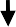 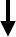 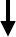 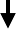 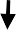 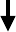 Evet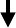 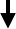 